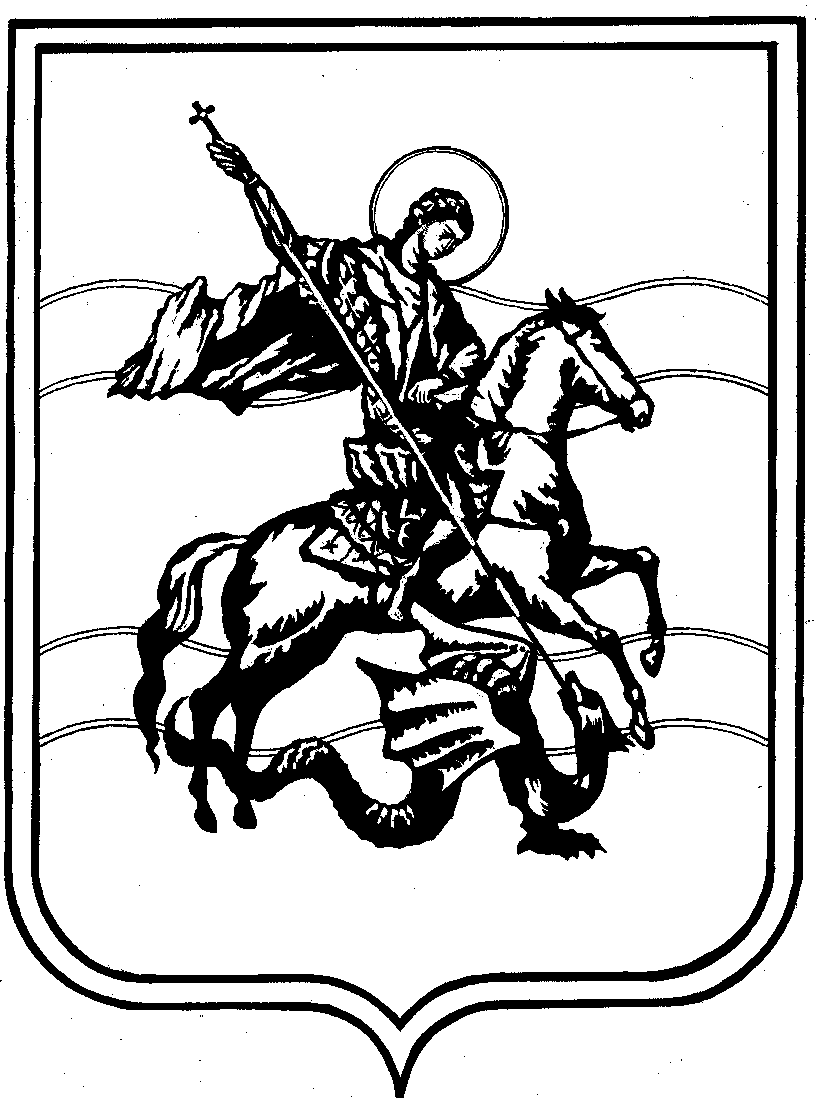 СЕЛЬСКАЯ ДУМАмуниципального образованиясельское поселение «Село Высокиничи»Калужской областиР Е Ш Е Н И Ес. Высокиничиот «__» ______ 2021 года	   					             № ПроектОб утверждении порядка и условий предоставления в аренду, включенного в Перечень муниципального имущества сельского поселения «Село Высокиничи», свободного от прав третьих лиц (за исключением права хозяйственного ведения, права оперативного управления, а также имущественных прав субъектов малого и среднего предпринимательства)В соответствии с Федеральным законом от 24.07.2007 № 209-ФЗ «О развитии малого и среднего предпринимательства в Российской Федерации», руководствуясь Уставом сельского поселения «Село Высокиничи», Сельская Дума сельского поселения «Село Высокиничи» РЕШИЛА:Утвердить Порядок и условия предоставления в аренду, включенного в Перечень муниципального имущества сельского поселения «Село Высокиничи», свободного от прав третьих лиц (за исключением права хозяйственного ведения, права оперативного управления, а также имущественных прав субъектов малого и среднего предпринимательства).Признать утратившим силу решение Сельской Думы сельского поселения «Село Высокиничи» от 21.12.2020 № 30 «Об утверждении порядка и условия предоставления в аренду муниципального имущества, свободного от прав третьих лиц (за исключением права хозяйственного ведения, права оперативного управления, а также имущественных прав субъектов малого и среднего предпринимательства), находящегося в муниципальной собственности сельского поселения «Село Высокиничи», предназначенного для предоставления во владение и (или) в пользование субъектам малого и среднего предпринимательства, организациям, образующим инфраструктуру поддержки субъектов малого и среднего предпринимательства и физическим лицам, применяющим специальный налоговый режим «Налог на профессиональный доход»».Настоящее решение подлежит официальному опубликованию в средствах массовой информации сельского поселения «Село Высокиничи» и размещению на официальном сайте администрации сельского поселения «Село Высокиничи» https://svysokinichi.ru/ в информационно-телекоммуникационной сети «Интернет».Настоящее решение вступает в силу после его официального опубликования (обнародования).Контроль за выполнением настоящего решения возложить на главу администрации сельского поселения «Село Высокиничи».Глава МО СП «Село Высокиничи»  		   		        А.А. Семина Приложение к решению Сельской Думы сельского 
поселения «Село Высокиничи»от «__» _______ 20__ г. № ПроектПорядок и условия предоставления в аренду, включенного в Перечень муниципального имущества сельского поселения «Село Высокиничи», свободного от прав третьих лиц (за исключением права хозяйственного ведения, права оперативного управления, а также имущественных прав субъектов малого и среднего предпринимательства)1. Общие положения1.1. Настоящий Порядок разработан в соответствии с Федеральным законом  от 24.07.2007 № 209-ФЗ «О развитии малого и среднего предпринимательства в Российской Федерации», Федеральным законом от 06.10.2003 № 131-ФЗ «Об общих принципах организации местного самоуправления в Российской Федерации», Федеральным законом               от 26.07.2006 № 135-ФЗ «О защите конкуренции» и определяет порядок и условия предоставления в аренду, включенного в Перечень муниципального имущества сельского поселения «Село Высокиничи» свободного от прав третьих лиц (за исключением права хозяйственного ведения, права оперативного управления, а также имущественных прав субъектов малого и среднего предпринимательства) (далее – Перечень), предназначенного для предоставления во владение и (или) пользование, субъектам малого и среднего предпринимательства (далее – субъекты МСП), организациям, образующим инфраструктуру поддержки субъектов малого и среднего предпринимательства (далее – организации инфраструктуры поддержки).1.2. Физические лица, не являющиеся индивидуальными предпринимателями и применяющие специальный налоговый режим «Налог на профессиональный доход» вправе обратиться в порядке и на условиях, которые установлены частями 2 - 6 статьи 14 Федерального закона от 24.07.2007 № 209-ФЗ «О развитии малого и среднего предпринимательства в Российской Федерации» за оказанием имущественной поддержки, предусмотренной статьей 18 указанного Федерального закона и настоящим Порядком.1.3. Арендодателем муниципального имущества казны сельского поселения «Село Высокиничи»  и, включенного в Перечень муниципального имущества сельского поселения «Село Высокиничи», свободного от прав третьих лиц (за исключением права хозяйственного ведения, права оперативного управления, а также имущественных прав субъектов малого и среднего предпринимательства), предусмотренного частью 4 статьи 18 Федерального закона «О развитии малого и среднего предпринимательства в Российской Федерации» (далее – Перечень), является администрация сельского поселения «Село Высокиничи» (далее – Администрация).Арендодателем включенного в Перечень муниципального имущества, закрепленного на праве хозяйственного ведения или оперативного управления за муниципальным предприятием, на праве оперативного управления за муниципальным учреждением, выступают обладатели права хозяйственного ведения или оперативного управления (муниципальные предприятия или муниципальные учреждения).1.4. Основными принципами предоставления в аренду субъектам МСП, организациям инфраструктуры поддержки, объектов муниципальной собственности сельского поселения «Село Высокиничи», включенных в Перечень являются:1) заявительный порядок обращения;2) доступность инфраструктуры поддержки субъектов MCП для всех субъектов MCП;3) равный доступ субъектов MCП, соответствующих критериям, предусмотренным муниципальной программой развития субъектов MCП к участию в соответствующей программе;4) оказание поддержки с соблюдением требований, установленных Федеральным законом от 26.07.2006 № 135-ФЗ «О защите конкуренции» и настоящим Порядком;5) открытость процедур оказания поддержки.1.5. Право на приобретение в аренду муниципального имущества, включенного в Перечень, имеют субъекты МСП, организации инфраструктуры, отвечающие требованиям, установленным Федеральным законом от 24.07.2007 № 209-ФЗ «О развитии малого и среднего предпринимательства в Российской Федерации».1.5. Имущественная поддержка оказывается субъектам МСП, организациям инфраструктуры поддержки, при соблюдении следующих условий:- отсутствия у субъекта МСП и организации инфраструктуры поддержки задолженности по налоговым и иным обязательным платежам, в том числе по сборам, страховым взносам, пеням, штрафам, процентам в бюджет сельского поселения «Село Высокиничи», на 01-е число месяца, предшествующего месяцу подачи заявления;- субъект МСП и организация инфраструктуры поддержки - юридические лица не должны находиться в процессе реорганизации, ликвидации, банкротства;- субъект МСП и организация инфраструктуры поддержки – индивидуальные предприниматели не должны находиться в стадии банкротства, не должны прекратить деятельность в качестве индивидуального предпринимателя;- субъект МСП, организации инфраструктуры поддержки не осуществляет деятельность, указанную в части 3 статьи 14 Федерального закона от 24.07.2007 № 209-ФЗ «О развитии малого и среднего предпринимательства в Российской Федерации»;- отсутствие оснований для отказа в предоставлении имущественной поддержки, указанных в части 5 статьи 14 Федерального закона от 24.07.2007 № 209-ФЗ «О развитии малого и среднего предпринимательства в Российской Федерации».1.6. Заключение договора аренды Имущества осуществляется:по результатам торгов (конкурса, аукциона) на право заключения договора аренды, в порядке, установленном федеральным законодательством, субъектам МСП и организациям, инфраструктуры поддержки; без проведения торгов субъектам МСП в форме предоставления имущества в виде государственной преференции с предварительным получением согласия антимонопольного органа в порядке, установленном главой 5 Федерального закона от 26.07. 2006 № 135-ФЗ «О защите конкуренции».1.7. Имущество, включенное в Перечень муниципального имущества, предоставляется:а) по результатам проведения торгов на право заключения договора аренды;б) без проведения торгов в случаях, предусмотренных статьей 17.1 Федерального закона от 26.07.2006  № 135-ФЗ «О защите конкуренции»;в) без проведения торгов в случае предоставления государственных преференций                  в соответствии с главой 5 Федерального закона от 26.07.2006 № 135-ФЗ «О защите конкуренции».2. Порядок предоставления в аренду муниципального имущества2.1. Имущество, включенное в Перечень, предоставляется в аренду по результатам торгов на право заключения договора аренды, за исключением случаев, установленных законодательством Российской Федерации. Торги проводятся в соответствии с порядком, установленным Федеральным законом от 26.07.2006  № 135-ФЗ «О защите конкуренции».2.2. Процедура подачи заявок на участие в торгах субъектами МСП, организациями инфраструктуры поддержки, требования к прилагаемым к заявке документам, основания для отказа в допуске субъектов МСП и организаций инфраструктуры поддержки, к участию в торгах определяются положениями конкурсной документации или документации об аукционе с учетом требований, установленных приказом Федеральной антимонопольной службы Российской Федерации от 10.02.2010 № 67 «О порядке проведения конкурсов или аукционов на право заключения договоров аренды, договоров безвозмездного пользования, договоров доверительного управления имуществом, иных договоров, предусматривающих переход прав в отношении государственного или муниципального имущества, и перечне видов имущества, в отношении которого заключение указанных договоров может осуществляться путем проведения торгов в форме конкурса».2.3. К участию в конкурсах или аукционах на право заключения договоров аренды муниципального имущества сельского поселения «Село Высокиничи», включенного в Перечень, допускаются исключительно субъекты МСП и организации инфраструктуры поддержки, а также лица, указанные в пункте 1.2 настоящего Порядка, указание, о чем подлежит обязательному включению в условия конкурсов или аукционов.2.4. Начальная (минимальная) цена договора (цена лота) при проведении конкурсов или аукционов на право заключения договора аренды муниципального имущества, внесенного в Перечень, определяется на основании отчета независимого оценщика, составленного в соответствии с Федеральным законом от 29.07.1998 № 135-ФЗ «Об оценочной деятельности в Российской Федерации».2.5. Решение о проведении конкурсов или аукционов на право заключения договоров аренды муниципального имущества сельского поселения «Село Высокиничи», включенного в Перечень, оформляется Постановлением Администрации и является основанием для проведения конкурса или аукциона. Организация и проведение таких конкурсов или аукционов, заключение, изменение, расторжение заключенных по результатам конкурсов или аукционов договоров аренды, контроль за использованием муниципального имущества сельского поселения «Село Высокиничи» и поступлением арендной платы в бюджет сельского поселения «Село Высокиничи» обеспечиваются администрацией МО CП «Село Высокиничи».3. Условия предоставления и использования муниципального имущества3.1.	Муниципальное имущество сельского поселения «Село Высокиничи», включенное в Перечень, предоставляется в аренду в соответствии с его целевым назначением. Если имущество может быть использовано по различному целевому назначению, то при предоставлении его в аренду указывается целевое назначение, указанное в заявлении субъекта MCП или организации инфраструктуры поддержки.3.2.	Муниципальное имущество сельского поселения «Село Высокиничи», включенное в Перечень, может быть предоставлено в аренду только на долгосрочной основе. Срок договора аренды муниципального имущества не может составлять менее пяти лет.3.3.	Арендная плата определяется на основании отчета независимого оценщика об оценке стоимости аренды муниципального имущества в соответствии с Федеральным законом от 29.07.1998 № 135-ФЗ «Об оценочной деятельности в Российской Федерации».В случае заключения договора аренды по результатам проведения торгов арендная плата в договоре аренды устанавливается в размере, сформировавшемся в процессе проведения торгов.3.4.	Арендная плата вносится в следующем порядке: в первый год аренды - 40% размера арендной платы; во второй год аренды - 60% размера арендной платы; в третий год аренды - 80% размера арендной платы;в четвертый год аренды и далее - 100% размера арендной платы.3.5.	Объект муниципального имущества передается арендодателем и принимается арендатором по акту приема-передачи, подписываемому сторонами и являющемуся неотъемлемой частью договора.Порядок предоставления арендатору дополнительных (коммунальных) услуг и оплата за их предоставление определяется отдельными договорами, которые арендатор обязан заключить с поставщиками услуг после заключения договора аренды.3.6.	В целях контроля за целевым использованием муниципального имущества, переданного в аренду субъекту МСП или организации инфраструктуры поддержки, Администрация осуществляет проверки его использования не реже одного раза в год.3.7. При установлении факта использования имущества не по целевому назначению и (или) с нарушением запретов, установленных частью 4.2 статьи 18 Федерального закона от 24.07.2007 № 209-ФЗ «О развитии малого и среднего предпринимательства в Российской Федерации», а также в случае выявления несоответствия субъекта МСП, или физического лица, применяющего специальный налоговый режим требованиям, установленным статьями 4, 15 Федерального закона от 24.07.2007 209 – ФЗ «О развитии малого и среднего предпринимательства в Российской Федерации»,  а также в случае несвоевременного внесения платежей по арендной плате, договор аренды подлежит расторжению по требованию арендодателя в порядке, предусмотренном Гражданским кодексом Российской Федерации».3.8. В отношении муниципального имущества включенного в Перечень, запрещаются переуступка прав пользования им, передача прав пользования им в залог и внесение прав пользования таким имуществом в уставный капитал любых других субъектов хозяйственной деятельности, передача третьим лицам прав и обязанностей по договорам аренды такого имущества (перенаем), передача в субаренду, за исключением предоставления такого имущества в субаренду субъектам МСП и в случае, если в субаренду предоставляется имущество, предусмотренное пунктом 14 части 1 статьи 17.1 Федерального закона от 26 июля 2006 года № 135-ФЗ «О защите конкуренции».3.9.	Договор аренды подлежит расторжению по требованию арендодателя в порядке, предусмотренном Гражданским кодексом Российской Федерации, при установлении фактов использования арендатором муниципального имущества не по целевому назначению, несвоевременного внесения им арендной платы и иным основаниям, предусмотренным договором аренды.3.10. Субъекты МСП имеют право обжаловать в порядке, установленном законодательством Российской Федерации: 1) отказ уполномоченного органа в реализации преимущественного права на приобретение арендуемого имущества, а также его бездействие в части принятия решения об отчуждении арендуемого имущества и (или) совершения юридически значимых действий, необходимых для реализации преимущественного права на приобретение арендуемого имущества;  2) достоверность величины рыночной стоимости объекта оценки, используемой для определения цены выкупаемого имущества. 4. Порядок предоставления муниципального имущества при заключении договоров аренды имущества на новый срок5.1. Право заключить договор аренды имущества, включенного в перечень, без проведения торгов на новый срок имеют субъекты МСП, организации инфраструктуры поддержки, а также лица указанные в пункте 1.2 настоящего Порядка.5.2. В соответствии с подпунктом 9 статьи 17.1 Федерального закона от 26.07.2006 № 135-ФЗ «О защите конкуренции» по истечении срока договора аренды муниципального имущества, заключенного по результатам проведения торгов или без их проведения в соответствии с законодательством Российской Федерации, за исключением случаев, указанных в части 2 указанной статьи, заключение такого договора на новый срок с арендатором, надлежащим образом исполнившим свои обязанности, осуществляется без проведения конкурса, аукциона, если иное не установлено договором и срок действия договора не ограничен законодательством Российской Федерации, при одновременном соблюдении следующих условий:1) размер арендной платы определяется по результатам оценки рыночной стоимости объекта, проводимой в соответствии с законодательством, регулирующим оценочную деятельность в Российской Федерации, если иное не установлено другим законодательством Российской Федерации;2) минимальный срок, на который перезаключается договор аренды, должен составлять не менее чем три года. Срок может быть уменьшен только на основании заявления арендатора.5.3. Арендодатель не вправе отказать арендатору в заключении на новый срок договора аренды в порядке и на условиях, которые указаны в части 9 статьи 17.1 Федерального закона от 26.07.2006 № 135-ФЗ «О защите конкуренции», за исключением следующих случаев:1) принятие в установленном порядке решения, предусматривающего иной порядок распоряжения таким имуществом;2) наличие у арендатора задолженности по арендной плате за такое имущество, начисленным неустойкам (штрафам, пеням) в размере, превышающем размер арендной платы за более чем один период платежа, установленный договором аренды.5.4. Субъект МСП или организация инфраструктуры поддержки, заинтересованные в заключение договора аренды имущества на новый срок, не позднее, чем за один месяц до окончания срока договора аренды представляет в Администрацию заявление с указанием срока предоставления имущества в аренду.5.5. Заявление регистрируется в день поступления, на заявлении проставляется отметка о дате поступления заявления.5.6. Для принятия решения о предоставлении субъекту МСП или организации инфраструктуры поддержки, имущества в аренду без проведения торгов на новый срок Администрация в течение 15 рабочих дней с момента регистрации заявления рассматривает поступившее заявление и представленные документы.5.7. По результатам рассмотрения заявления, Администрация в течение 5 рабочих дней принимает решение о предоставлении имущества в аренду на новый срок и направляет субъекту МСП или организации инфраструктуры поддержки проект договора аренды для подписания либо решение об отказе в предоставлении имущества с указанием причин отказа.5.8. Решение об отказе в предоставлении имущества в аренду на новый срок принимается в случаях, предусмотренных Федеральным законом от 26.07.2006 № 135-ФЗ «О защите конкуренции».5.9. Администрация в трехдневный срок с момента принятия решения об отказе в предоставлении имущества направляет заинтересованному субъекту МСП или организации инфраструктуры поддержки письменное извещение о принятом решении.